.** 2nd place USLDCC Newcomer/Novice Division - 2019 Big Bang Dance Classic **Intro: 16 (start on vocals)[1-8] CROSS, SIDE, HOLD, BALL CROSS, ¼ STEP ½ STEP, COASTER CROSS(optional on count 2: snap with both hands while making an outward motion)[9-16] SIDE ROCK RECOVER, BEHIND-SIDE-TURN, ¼ PIVOT, CROSSING SHUFFLE[17-24] WEAVE LEFT, ¼ TURN SCISSOR, WEAVE RIGHT, ¼ TURN SCISSOR[25-32] ½ PIVOT RIGHT, LEFT ½ TURN SHUFFLE BACK, COASTER STEP, STEP, POINT*TAG: After wall 2 while facing 6:00[1-8] CROSS, SIDE, SAILOR STEP, CROSS, SIDE, SAILOR STEP*Restart dance from beginning*Contact: holleyrp1966@gmail.comFacebook: https://www.facebook.com/TeamHolleyLineDancing/YouTube: https://www.youtube.com/channel/UCTLzF7cjsl2k-gtAOdxPceABreak It to Me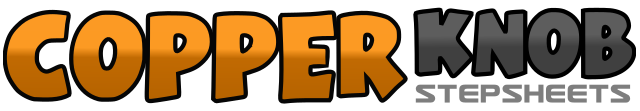 .......Count:32Wall:4Level:Improver.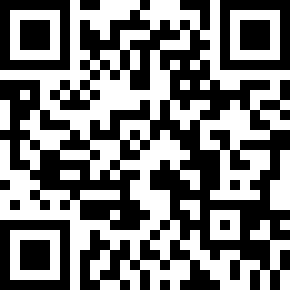 Choreographer:Rob Holley (USA) - January 2019Rob Holley (USA) - January 2019Rob Holley (USA) - January 2019Rob Holley (USA) - January 2019Rob Holley (USA) - January 2019.Music:Break It to Me (EP Version) - Everette : (EP: Slow Roll - iTunes)Break It to Me (EP Version) - Everette : (EP: Slow Roll - iTunes)Break It to Me (EP Version) - Everette : (EP: Slow Roll - iTunes)Break It to Me (EP Version) - Everette : (EP: Slow Roll - iTunes)Break It to Me (EP Version) - Everette : (EP: Slow Roll - iTunes)........1-2Cross R over L (1), step L to L side (2)3&4Hold (3), step R ball next to L (&), cross L over R (4)5-6Turn ¼ R & step R forward (5), turn ½ R and step L back (6)7&8Step R back (7), step L back (&), cross R over L (8) (9:00)1-2Rock L to L side (1), recover weigh on R (2)3&4Step L behind R (3), step R to R side (&), turn ¼ R & step L forward (4) (12:00)5-6Step R forward (5), pivot ¼ L (weight on L) (6) (9:00)7&8Step R across L (7), step L in place (&), step R across L (8)1&2&Step L to L side (1), step R behind L (&), step L to L side (2), cross R over L (&)3&4Rock L to L side (3), turn ¼ R & step R next to L (&), step L forward (4) (12:00)5&6&Step R to R side (5), step L behind R (&), step R to R side (6), cross L over R (&)7&8Rock R to R side (7), turn ¼ L & step L next to R (&), step R forward (8) (9:00)1-2Step L forward (1), turn ½ R (weight on R) (2) (3:00)3&4Turn ¼ R & step L to L side, turn ¼ R & step R next to L, step back L (4) (9:00)5&6Step R back (5), step L back (&), step R forward (6)7-8Step L forward (7), point R toe to R side (8)1-2Cross R over L (1), step L to L side (2)3&4Step R back (3), step L in place (&), step R forward (4)5-6Cross L over R (5), step R to R side (6)7&8Step L back (7), step R in place (&), step L forward (8)